Tisztelt Képviselő-testület!A Baptista Szeretetszolgálat oktatási igazgatója azzal a kéréssel fordult Törökszentmiklós Városi Önkormányzat Képviselő-testülete felé, hogy adja meg hozzájárulását ahhoz, hogy a kisújszállási Baptista Alapfokú Művészeti Iskola (székhely: 5310 Kisújszállás, Rákóczi u. 3.) néptánc és modern tánc tanszakokat indíthasson a Baptista Szeretetszolgálat EJSZ Kölcsey Ferenc Általános Iskolájában 2015/2016-os tanévben és ennek kapcsán, mint telephelyét jelölhesse meg.Törökszentmiklós Városi Önkormányzat és a Baptista Szeretetszolgálat Egyházi Jogi Személy (1111 Budapest, Budafoki út 34/b.) – továbbiakban: fenntartó- között 2013. június 28-án kelt ingatlanhasználati szerződés 23/d. pontja alapján „23.	A Fenntartó az Ingatlanok használata során:Előzetesen írásbeli jóváhagyást kér az Önkormányzattól minden az Ingatlanok használatával, igénybevételével járó jogügylet tekintetében; kivéve a 3. pontban meghatározott, Fenntartó által gyakorolható jogügyletek pl. orvosi rendelő, diákbüfé,  intézményi élelmezési feladatok ellátása érdekében történő bérbeadás.”Az iskolában jelenleg is folyik néptánc oktatás, és az idei évben a Baptista Iskolák Országos Néptáncversenyén Nagyhalászon bemutatkozva igen szép eredményt értek el. A művészeti iskola keretei között szeretnének további lehetőséget biztosítani a gyermekek tehetségének kibontakoztatásához.Tisztelt Képviselő-testület!Kérem az előterjesztést megvitatni és a határozati javaslatot elfogadni szíveskedjenek.Törökszentmiklós, 2015. június 9.    Markót Imre							                polgármester___/2015. ( ___ ) Kt.H a t á r o z a t:Baptista Szeretetszolgálat EJSZ Kölcsey Ferenc Általános Iskolájában indítandó néptánc és modern tánc tanszakok hozzájárulásárólA Törökszentmiklós Városi Önkormányzat Képviselő-testülete úgy dönt, hogy a Baptista Szeretetszolgálat Egyházi Jogi Személy és az Önkormányzat között létrejött ingatlanhasználati szerződésnek megfelelően hozzájárul ahhoz, hogy a Baptista Szeretetszolgálat EJSZ Kölcsey Ferenc Általános Iskoláját ( 5200 Törökszentmiklós, Kölcsey Ferenc utca 21.) a kisújszállási Baptista Alapfokú Művészeti Iskola - néptánc és modern tánc tanszakok indításának érdekében - telephelyként jelölje meg.Erről értesülnek:Markót Imre polgármesterDr.Majtényi Erzsébet jegyzőBaptista Szeretszolgálat Egyházi Jogi Személy (1391 Budapest, Pf. 241.)Baptista Szeretetszolgálat EJSZ Kölcsey Ferenc Általános IskolájaSzervezési Osztály Irattár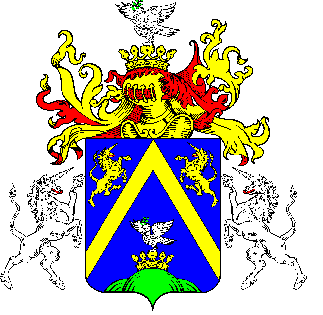 5.TÖRÖKSZENTMIKLÓS VÁROS POLGÁRMESTERÉTŐLTÖRÖKSZENTMIKLÓS VÁROS POLGÁRMESTERÉTŐLTÖRÖKSZENTMIKLÓS VÁROS POLGÁRMESTERÉTŐLE L Ő T E R J E S Z T É SE L Ő T E R J E S Z T É SE L Ő T E R J E S Z T É SA Képviselő-testület 2015. június 25-i rendes nyilvános üléséreA Képviselő-testület 2015. június 25-i rendes nyilvános üléséreA Képviselő-testület 2015. június 25-i rendes nyilvános üléséreElőterjesztő megnevezése: Markót ImreMarkót ImreIktatószám: 2-135/2015-F-12-135/2015-F-1Tárgy: Baptista Szeretetszolgálat EJSZ Kölcsey Ferenc Általános Iskolájában indítandó néptánc és modern tánc tanszakok hozzájárulásárólBaptista Szeretetszolgálat EJSZ Kölcsey Ferenc Általános Iskolájában indítandó néptánc és modern tánc tanszakok hozzájárulásárólElőterjesztés jellege:Rendelet-tervezet, Határozat-tervezet, Tájékoztató, BeszámolóRendelet-tervezet, Határozat-tervezet, Tájékoztató, BeszámolóMelléklet: 1 db határozat tervezet  1 db határozat tervezet  Készítette:Pozderka Judit osztályvezetőPozderka Judit osztályvezetőVéleményezésre megküldve: a Képviselő-testület Oktatási és Kulturális Bizottsága részérea Képviselő-testület Oktatási és Kulturális Bizottsága részéreTörvényességi véleményezésre bemutatva:2015. június 9. 2015. június 9. 